Latvijas Neatkarības karš. Ceļā uz Latviju - 1919. gads.Tu esi nokļuvis pie vilciena, kas ved uz Latvijas brīvību.Lokomotīves vagoni ir sarindoti tādā secībā kā virknējās Latvijas Neatkarības kara notikumi. Tavs uzdevums – aiz lokomotīves labajā ailē pievienot vagonu ar attiecīgā notikuma gadu un datumu. Skaties piemēru šeitVagoni ar laikaposmu apzīmējumiem atrodas stacijā (5.- 6.lpp). Nokopē un ielīmē blakus atbilstošajam vagonam.Tev var palīdzēt zemāk tekstā atrodamā Neatkarības kara laika līnija jeb notikumu hronika (8.- 11.lpp).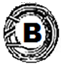 Kad būsi pareizā secībā savienojis lokomatīves vagonus, ieraksti burtu          , kas atrodas labajā vagonā, norādītajā tabulā un uzzināsi partiotisko uzsaukumu!StacijaNOTIKUMU HRONIKANeatkarības kara laika līnija1918. gada 16. februārisLietuvas Padome jeb Tariba pasludina Lietuvas valsts neatkarību1918. gada 24. februārisIgaunijas Zemes padome publicē manifestu un pasludina Igauniju par neatkarīgu demokrātisku republiku1918. gada 11. novembris Lielbritānijas ārlietu ministra A. Dž. Balfūra nota par Latvijas atzīšanu de facto. Nodibināta Baltijas zemessardzes vienība jeb landesvērs1918. gada 13. novembrisPadomju Krievija anulē Brestas miera līgumu, ar to saprotot juridiskās varas atjaunošanos pār Baltiju1918. gada 18. novembris Proklamēta Latvijas Republika, izveidota valdība ar ministru prezidentu Kārli Ulmani1918. gada 1. decembrisPadomju Krievijas armija jeb Sarkanā armija, kurā ietilpst arī Sarkano latviešu strēlnieku vienības, sāk iebrukumu Latvijā1918. gada 4. decembrisPēc Viskrievijas Komunistiskās partijas iniciatīvas latviešu lielinieki Maskavā nodibina Latvijas Pagaidu padomju valdību1918. gada 5. decembrisSarkano latviešu strēlnieku vienības pāriet Latvijas robežu1918. gada 7. decembrisLatvijas Republikas aizsardzības ministrs J. Zālītis un Vācijas valdības pilnvarotais pārstāvis Baltijā A. Vinnigs noslēdz līgumu par landesvēra sastāvu un apgādi1918. gada 17. decembrisLatvijas Pagaidu padomju valdība savā manifestā paziņo, ka tiek dibināta Latvijas Sociālistiskā padomju Republika (LSPR), vadītājs Pēteris Stučka1918. gada 20. decembrisNo studentu korporācijām: «Selonija», «Tālava» u.c., Rīgā sāk veidot Atsevišķo jeb Studentu rotu, kas tieši pakļaujas Apsardzības ministrijai1918. gada 22. decembrisKrievijas Sociālistiskās Federatīvās Padomju Republikas valdība atzīst Padomju Latviju kā neatkarīgu sociālistisku valsti1918. gada 29. decembrisLatvijas Pagaidu valdības līgums ar A. Vinnigu, kurā tiek solīts, ka vācu brīvprātīgajiem piešķirs Latvijas pilsoņu tiesības un tie iegūs zemi, ja pret lieliniekiem cīnīsies vismaz 4 nedēļas1919. gada 2. janvārisLatvijas Pagaidu valdība spiesta atstāt Rīgu un Studentu rotas pavadībā doties uz Jelgavu1919. gada 3. janvārisRīgu ieņem Pētera Stučkas vadītās Pagaidu padomju valdības militārās vienības jeb lielinieki, Kārļa Ulmaņa vadītās Latvijas Pagaidu valdības karaspēks atkāpjas uz Jelgavu1919. gada 4. janvārisRīgā ierodas Pētera Stučkas vadītā Pagaidu padomju valdība1919. gada 4. janvāris – 15. martsLielinieku laiks Tukumā1919. gada 7. janvārisLatvijas Pagaidu valdība sāk darbu Liepājā, kas uz vairākiem mēnešiem kļūst par Latvijas galvaspilsētu1919. gada 17. janvārisSākas latviešu karaspēka vienību formēšana Igaunijā un Ziemeļlatvijā Jorģa Zemitāna vadībā1919. gada 30.janvārisPagaidu padomju valdības armija ieņem Kuldīgu un Ventspili un puslokā aplenc Liepāju1919. gada 1. februārisPar Vācu Bruņoto spēku virspavēlnieku Kurzemē un Ziemeļlietuvā ieceļ Vācijas armijas VI rezerves korpusa jeb Dzelzsdivīzijas komandieri Rīdigeru fon der Golcu. Viņš kļūst arī par Liepājas gubernatoru un visu Kurzemē dislocēto pretlielinieku spēku (10000 vīru) komandieri1919. gada 12. februārisKārļa Ulmaņa vadītā Latvijas Pagaidu valdība pieņem lēmumu izsludināt valstī karastāvokli1919. gada 18. februārisParakstīts Latvijas Pagaidu valdības un Igaunijas valdības līgums, dodot atļauju Igaunijas teritorijā formēt un apmācīt Latvijas Pagaidu valdības karaspēka vienības1919. gada 3. martsKurzemē sākas  apvienotā karaspēka plašs uzbrukums Sarkanajai armijai, kurā piedalījās Baltijas landesvērs, kura sastāvā bija arī Latviešu atsevišķais bataljons, un Vācu Dzelzsdivīzija1919. gada 6. martsTaktiskas kļūdas dēļ kaujā pie Airītēm krīt Latviešu atsevišķā bataljona komandieris, pulkvedis Oskars Kalpaks. Viņa vietā stājas kapteinis Jānis Balodis1919. gada 31. martsApvienojot dažādas vienības, Igaunijā un Ziemeļvidzemē izveido Ziemeļlatvijas brigādi, ko komandē Jorģis Zemitāns1919. gada 16. aprīlisRīdigera fon der Golca organizēts valsts apvērsums Liepājā, saukts par Aprīļa puču, ko veic Baltijas landesvēra triecienvienība. Tā rezultātā Latvijas Pagaidu valdība tiek gāzta un tiek veidota provāciska Pagaidu valdība, kuru no 10. maija līdz 26. jūnijam vada Andrievs Niedra. 1919. gada 17. aprīlisK. Ulmaņa valdība ir atlaista, un divi ministri arestēti. Vairākumam valdības ministru izdodas paglābties pie sabiedrotajiem uz britu kuģa «Saratov»1919. gada 22. maijs Rīga atbrīvota no lieliniekiem1919. gada 6. jūnijs – 23. jūnijsKaujas starp igauņu-latviešu spēkiem un vācu Dzelzsdivīzijas-Baltijas landesvēra vienībām pie Cēsīm. Izšķirošais brīdis ir 22. un 23. jūnijs, kad Cēsis tiek atbrīvotas1919. gada 27. jūnijsAndrieva Niedras vadītā valdība pārstāj eksistēt. Tā atstāj Rīgu un dodas uz Grobiņu. Angļu ģenerālis Hjūberts Gofs paraksta pavēli, ka vācu karaspēkam ir jāatstāj Liepāja. Tvaikonis «Saratov» piestāj Liepājas ostmalā, kur valdību sveic Tautas padomes priekšsēdētājs Jānis Čakste1919. gada 3. jūlijsParakstīts Strazdumuižas pamiera līgums starp Igaunijas armijas virspavēlniecību un vācu Dzelzsdivīzijas un Baltijas landesvēra komandieriem, piedaloties Antantes pārstāvjiem. Tas paredz, ka Ridigera fon der Golca komandētajiem vācu spēkiem līdz 5. jūlijam jāatstāj Rīga un jāapmetas Kurzemē, bet līdz 20. augustam pilnībā jāatstāj Baltija1919. gada 8. jūlijsK. Ulmaņa vadītā Latvijas Pagaidu valdība ar tvaikoni «Saratov» atgriežas Rīgā1919. gada 10. jūlijsReorganizē latviešu karaspēka vienības un izveido vienotu Latvijas armiju. Par tās virspavēlnieku iecelts Dāvids Sīmansons1919. gada jūlijs–septembrisReorganizē Landesvēra vācbaltiešu vienības Tukumā un apkārtnē, izslēdzot Vācijas valsts piederīgos. Par jaunizveidotās Latvijas vācu zemessardzes komandieri kļūst britu virsnieks Harolds Aleksanders. No septembra šī vienība piedalās kaujās pret lieliniekiem Latgales frontē1919. gada 21. septembrisPāvels Bermonts-Avalovs ar Rīdigeru fon der Golcu paraksta slepenu līgumu, kurš paredz vācu karavīru pāriešanu Bermonta komandētajā Rietumu brīvprātīgajā armijā1919. gada 1. oktobrisJelgavā notiek Bermonta karaspēka darbības plānošana: ieņemt Rīgu, gāzt Latvijas un Igaunijas valdības, šo valstu vietā izveidot Krievijas provinces ar ierobežotu autonomiju1919. gada 8. oktobris–22. novembrisBermontiešu laiks Tukumā1919. gada 8. oktobrisSākas Bermonta karaspēka uzbrukums Rīgai1919. gada 10. oktobrisLatvijas Pagaidu valdība evakuējas uz Cēsīm1919. gada 3. novembrisLatvijas armija sāk izšķirošo pretuzbrukumu – bermontiešu ieņemtās Pārdaugavas atbrīvošanu1919. gada 11. novembrisBaznīcu zvani vēsta par Pārdaugavas atbrīvošanu no bermontiešiem1919. gada 25. novembrisZ. A. Meierocics  nosūta Vācijas Ārlietu ministrijai notu, kurā paziņoja, ka Latvija pārtrauc ar Vāciju diplomātiskās attiecības. Latvija piesaka karu Vācijai1919. gada 1. decembrisLatvijas teritorija pilnībā atbrīvota no bermontiešu karaspēka1919. gada 30. decembrisLatvijas un Polijas armijas pārstāvji paraksta līgumu par kopīgu kaujas darbību Latgales atbrīvošanā no lieliniekiem1920. gada 3. janvārisAr kaujām par Daugavpili sākas Latgales atbrīvošana1920. gada 1. februārisPagaidu valdība noslēdz slepenu pamieru ar Padomju Krievijas valdību un vēlāk uzsāk miera sarunas1920. gada 11. augustsNoslēgts miera līgums starp Latviju un Padomju Krieviju. Padomju Krievija atzīst Latviju de iureB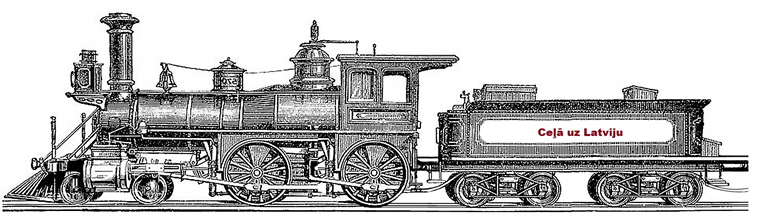 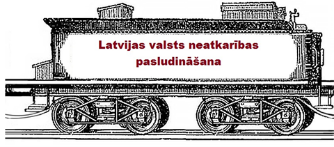 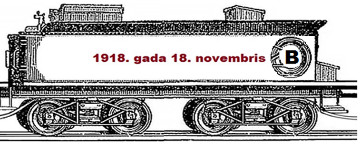 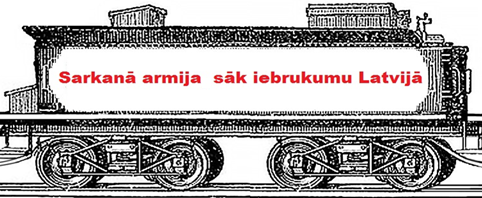 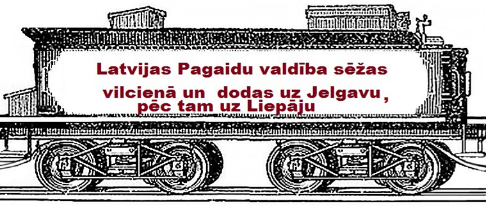 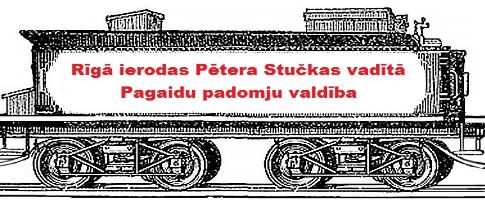 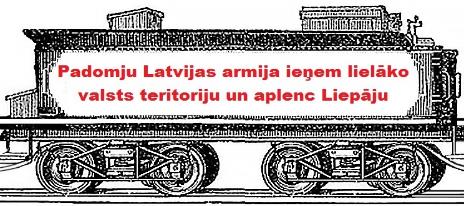 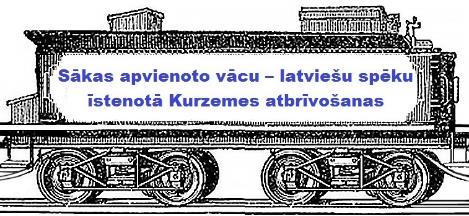 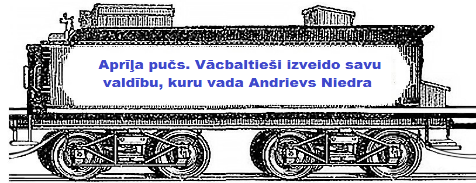 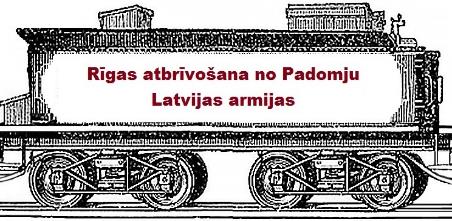 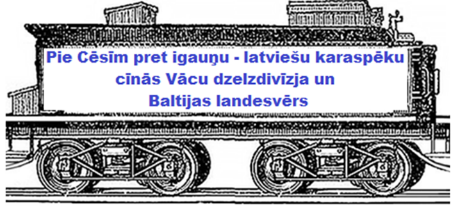 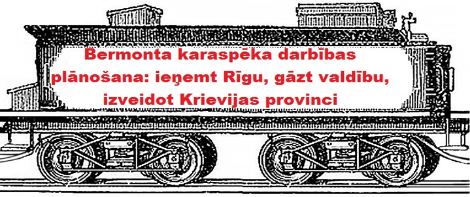 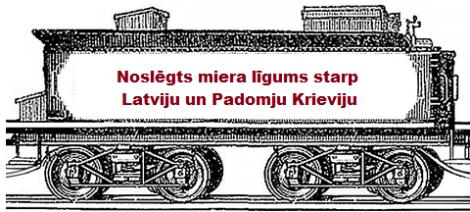 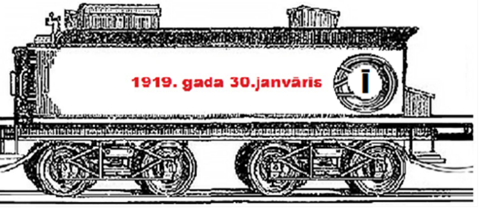 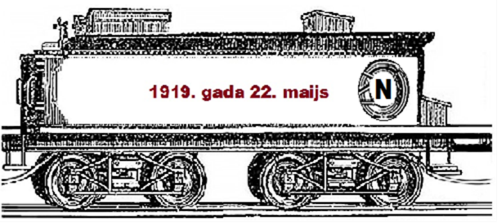 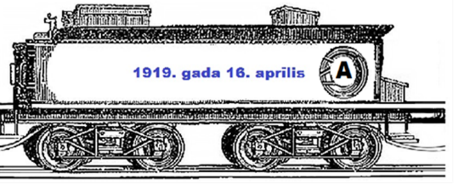 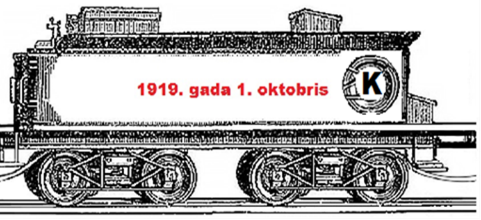 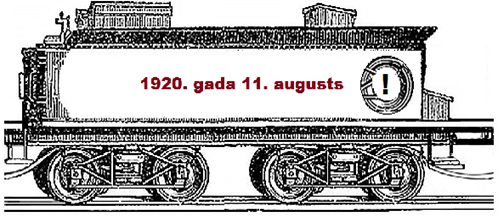 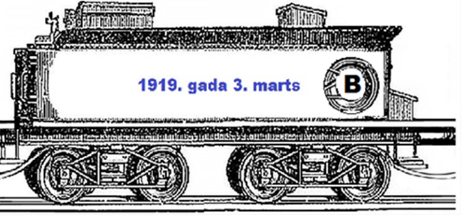 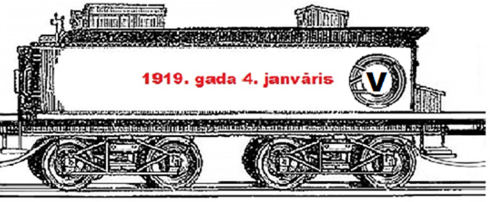 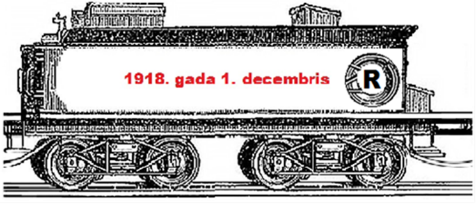 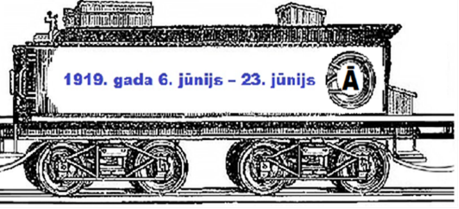 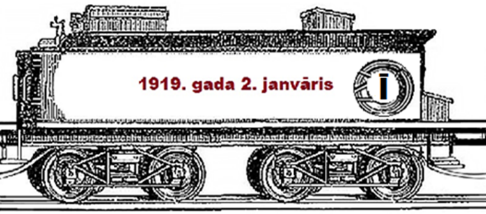 